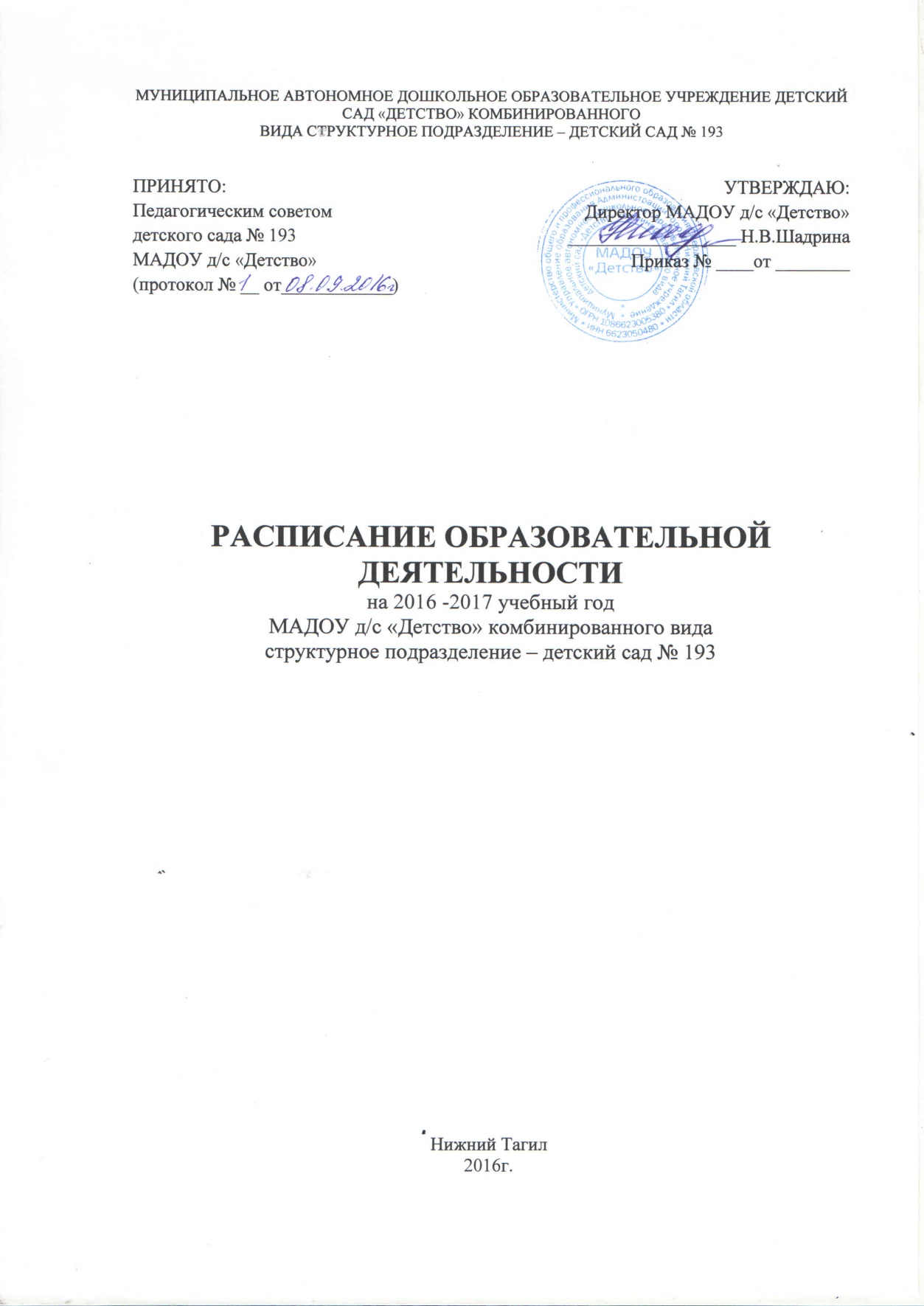 Расписание непосредственно образовательной деятельностина 2016 - 2017 учебный год МАДОУ детский сад «Детство» структурное подразделение д/с №193 «Боровичок» Первая младшая № 1Первая младшая № 1Первая младшая № 1Первая младшая № 1Первая младшая № 4ПонедельникПонедельник1. Художественно- эстетическое развитие (лепка)09.00 – 09.102. Речевое развитие15.45  – 15.551. Художественно- эстетическое развитие (лепка)09.00 – 09.102. Речевое развитие15.45  – 15.551. Художественно- эстетическое развитие (лепка)09.00 – 09.102. Речевое развитие15.45  – 15.551. Художественно- эстетическое развитие (лепка)09.00 – 09.102. Речевое развитие15.45  – 15.551. Познавательное развитие (ознакомление с окружающим миром)09.00- 09.102. Физическая культура15.45  – 15.55ВторникВторник1. Познавательное развитие (ознакомление с окружающим миром)09.00- 09.102.  Физическая культура15.55 – 16.051. Познавательное развитие (ознакомление с окружающим миром)09.00- 09.102.  Физическая культура15.55 – 16.051. Познавательное развитие (ознакомление с окружающим миром)09.00- 09.102.  Физическая культура15.55 – 16.051. Познавательное развитие (ознакомление с окружающим миром)09.00- 09.102.  Физическая культура15.55 – 16.051.  Художественно- эстетическое развитие (рисование)09.00 – 09.10 2. Музыка15.45  – 15.55СредаСреда1. Художественно- эстетическое развитие (рисование)09.00 – 09.102. Музыка15.45  – 15.551. Художественно- эстетическое развитие (рисование)09.00 – 09.102. Музыка15.45  – 15.551. Художественно- эстетическое развитие (рисование)09.00 – 09.102. Музыка15.45  – 15.551. Художественно- эстетическое развитие (рисование)09.00 – 09.102. Музыка15.45  – 15.551. Художественно- эстетическое развитие (лепка)09.00 – 09.102. Речевое развитие15.45  – 15.55ЧетвергЧетверг1. Познавательное развитие (формирование элементарных математических представлений)09.00- 09.102. Музыка15.45  – 15.551. Познавательное развитие (формирование элементарных математических представлений)09.00- 09.102. Музыка15.45  – 15.551. Познавательное развитие (формирование элементарных математических представлений)09.00- 09.102. Музыка15.45  – 15.551. Познавательное развитие (формирование элементарных математических представлений)09.00- 09.102. Музыка15.45  – 15.551. Речевое развитие09.00 – 09.102. Физическая культура15.45  – 15.55ПятницаПятница1. Речевое развитие09.00 – 09.102. Физическая культура15.45  – 15.551. Речевое развитие09.00 – 09.102. Физическая культура15.45  – 15.551. Речевое развитие09.00 – 09.102. Физическая культура15.45  – 15.551. Речевое развитие09.00 – 09.102. Физическая культура15.45  – 15.551. Познавательное развитие (формирование элементарных математических представлений)09.00- 09.102. Музыка15.45  – 15.55НормаСанПиННормаСанПиНв неделюв неделю1 часа 40 мин1 часа 40 мин1 часа 40 минФактич.Фактич.в неделюв неделю1 часа 40 мин1 часа 40 мин1 часа 40 минВторая младшая № 3Вторая младшая № 3Вторая младшая № 3Вторая младшая № 3Вторая младшая № 2Вторая младшая № 2Понедельник1. Речевое развитие09.00 – 09.152. Музыка09.25 – 09.401. Речевое развитие09.00 – 09.152. Музыка09.25 – 09.401. Речевое развитие09.00 – 09.152. Музыка09.25 – 09.401. Речевое развитие09.00 – 09.152. Музыка09.25 – 09.401. Музыка 09.00 – 09.152. Речевое развитие09.25 – 09.401. Музыка 09.00 – 09.152. Речевое развитие09.25 – 09.40Вторник1. Познавательное развитие (формирование элементарных математических представлений)09.00 - 09.152. Физическая культура09.25 – 09.401. Познавательное развитие (формирование элементарных математических представлений)09.00 - 09.152. Физическая культура09.25 – 09.401. Познавательное развитие (формирование элементарных математических представлений)09.00 - 09.152. Физическая культура09.25 – 09.401. Познавательное развитие (формирование элементарных математических представлений)09.00 - 09.152. Физическая культура09.25 – 09.401. Физическая культура 09.00 - 09.152. Познавательное развитие (формирование элементарных математических представлений)09.25 – 09.401. Физическая культура 09.00 - 09.152. Познавательное развитие (формирование элементарных математических представлений)09.25 – 09.40Среда1.Художественно- эстетическое развитие (рисование)09.00 – 09.152. Музыка15.45 – 16.001.Художественно- эстетическое развитие (рисование)09.00 – 09.152. Музыка15.45 – 16.001.Художественно- эстетическое развитие (рисование)09.00 – 09.152. Музыка15.45 – 16.001.Художественно- эстетическое развитие (рисование)09.00 – 09.152. Музыка15.45 – 16.001. Художественно- эстетическое развитие (лепка/аппликация)09.00 – 09.152. Физическая культура (прогулка)10.30-10.451. Художественно- эстетическое развитие (лепка/аппликация)09.00 – 09.152. Физическая культура (прогулка)10.30-10.45Четверг1. Художественно- эстетическое развитие (лепка/аппликация)09.00 – 09.152. Физическая культура (прогулка)10.30-10.451. Художественно- эстетическое развитие (лепка/аппликация)09.00 – 09.152. Физическая культура (прогулка)10.30-10.451. Художественно- эстетическое развитие (лепка/аппликация)09.00 – 09.152. Физическая культура (прогулка)10.30-10.451. Художественно- эстетическое развитие (лепка/аппликация)09.00 – 09.152. Физическая культура (прогулка)10.30-10.451. Познавательное развитие (ознакомление с окружающим миром)09.00 - 09.152. Физическая культура09.25 - 09.401. Познавательное развитие (ознакомление с окружающим миром)09.00 - 09.152. Физическая культура09.25 - 09.40Пятница1. Физическая культура09.00 - 09.152. Познавательное развитие (ознакомление с окружающим миром)09.25 - 09.401. Физическая культура09.00 - 09.152. Познавательное развитие (ознакомление с окружающим миром)09.25 - 09.401. Физическая культура09.00 - 09.152. Познавательное развитие (ознакомление с окружающим миром)09.25 - 09.401. Физическая культура09.00 - 09.152. Познавательное развитие (ознакомление с окружающим миром)09.25 - 09.401.Художественно- эстетическое развитие (рисование)09.00 – 09.152. Музыка15.45 – 16.001.Художественно- эстетическое развитие (рисование)09.00 – 09.152. Музыка15.45 – 16.00НормаСанПиНв неделюв неделю2 часа 30 мин2 часа 30 мин2 часа 30 мин2 часа 30 минФактич.в неделюв неделю2 часа 30 мин2 часа 30 мин2 часа 30 мин2 часа 30 минВторая младшая № 6Вторая младшая № 6Вторая младшая № 6Вторая младшая № 6Средняя группа № 9Средняя группа № 9Понедельник1. Физическая культура 09.00 - 09.152. Познавательное развитие (формирование элементарных математических представлений)09.25 – 09.401. Физическая культура 09.00 - 09.152. Познавательное развитие (формирование элементарных математических представлений)09.25 – 09.401. Физическая культура 09.00 - 09.152. Познавательное развитие (формирование элементарных математических представлений)09.25 – 09.401. Физическая культура 09.00 - 09.152. Познавательное развитие (формирование элементарных математических представлений)09.25 – 09.401. Художественно- эстетическое развитие (рисование)09.00 – 09.202. Музыка09.45 – 10.051. Художественно- эстетическое развитие (рисование)09.00 – 09.202. Музыка09.45 – 10.05Вторник1. Музыка 09.00 – 09.152. Речевое развитие09.25 – 09.401. Музыка 09.00 – 09.152. Речевое развитие09.25 – 09.401. Музыка 09.00 – 09.152. Речевое развитие09.25 – 09.401. Музыка 09.00 – 09.152. Речевое развитие09.25 – 09.401  Художественно- эстетическое развитие (лепка/аппликация)09.00 – 09.202. Музыка09.40 – 10.001  Художественно- эстетическое развитие (лепка/аппликация)09.00 – 09.202. Музыка09.40 – 10.00Среда1. Художественно- эстетическое развитие (лепка/аппликация)09.00 – 09.152. Физическая культура (прогулка)10.30-10.451. Художественно- эстетическое развитие (лепка/аппликация)09.00 – 09.152. Физическая культура (прогулка)10.30-10.451. Художественно- эстетическое развитие (лепка/аппликация)09.00 – 09.152. Физическая культура (прогулка)10.30-10.451. Художественно- эстетическое развитие (лепка/аппликация)09.00 – 09.152. Физическая культура (прогулка)10.30-10.451. Физическая культура 09.00 - 09.202.Познавательное развитие (формирование элементарных математических представлений)09.40 – 10.001. Физическая культура 09.00 - 09.202.Познавательное развитие (формирование элементарных математических представлений)09.40 – 10.00Четверг1. Музыка 09.00 – 09.152. Художественно- эстетическое развитие (рисование)09.25 – 09.401. Музыка 09.00 – 09.152. Художественно- эстетическое развитие (рисование)09.25 – 09.401. Музыка 09.00 – 09.152. Художественно- эстетическое развитие (рисование)09.25 – 09.401. Музыка 09.00 – 09.152. Художественно- эстетическое развитие (рисование)09.25 – 09.401. Речевое развитие09.00- 09.202. Физическая культура09.45 – 10.051. Речевое развитие09.00- 09.202. Физическая культура09.45 – 10.05Пятница1. Познавательное развитие (ознакомление с окружающим миром)09.00 - 09.152. Физическая культура09.25 - 09.401. Познавательное развитие (ознакомление с окружающим миром)09.00 - 09.152. Физическая культура09.25 - 09.401. Познавательное развитие (ознакомление с окружающим миром)09.00 - 09.152. Физическая культура09.25 - 09.401. Познавательное развитие (ознакомление с окружающим миром)09.00 - 09.152. Физическая культура09.25 - 09.401. Познавательное развитие (ознакомление с окружающим миром)09.00 - 09.20 2.Физическая культура (прогулка)11.05 – 11.251. Познавательное развитие (ознакомление с окружающим миром)09.00 - 09.20 2.Физическая культура (прогулка)11.05 – 11.25НормаСанПиНв неделюв неделю2 часа 30 мин2 часа 30 мин3 часа 20 мин3 часа 20 минФактич.в неделюв неделю2 часа 30 мин 2 часа 30 мин 3 часа 20 мин3 часа 20 минСредняя группа №11Средняя группа №11Старшая группа № 7Понедельник1. Познавательное развитие (ознакомление с окружающим миром)09.00 - 09.20 2.Физическая культура (прогулка)11.05 – 11.251. Познавательное развитие (ознакомление с окружающим миром)09.00 - 09.20 2.Физическая культура (прогулка)11.05 – 11.251. Познавательное развитие (формирование элементарных математических представлений)09.00 – 09.202. Музыка10.10 – 10.35Вторник1 Познавательное развитие (формирование элементарных математических представлений).  09.00 - 09.202. Физическая культура09.50 – 10.101 Познавательное развитие (формирование элементарных математических представлений).  09.00 - 09.202. Физическая культура09.50 – 10.101. Познавательное развитие (ознакомление с окружающим миром)09.00 - 09.20 2.Физическая культура (прогулка)11.00 – 11.253. Художественно- эстетическое развитие (рисование)15.55 – 16.20Среда1.Музыка 09.00 – 09.202. Художественно- эстетическое развитие (лепка/аппликация)09.40  – 10.001.Музыка 09.00 – 09.202. Художественно- эстетическое развитие (лепка/аппликация)09.40  – 10.001. Речевое развитие09.00- 09.202. Физическая культура09.35 – 10.00 3.Социально-коммуникативное развитие (основы безопасности)15.55 – 16.20Четверг1. Физическая культура. 09.00- 09.202. Речевое развитие09.40 – 10.001. Физическая культура. 09.00- 09.202. Речевое развитие09.40 – 10.001  Художественно- эстетическое развитие (лепка/аппликация)09.00 – 09.202. Музыка09.35 – 10.003. Речевое развитие15.55 – 16.20Пятница1. Музыка. 09.00 - 09.252. Художественно- эстетическое развитие (рисование)09.40 – 10.001. Музыка. 09.00 - 09.252. Художественно- эстетическое развитие (рисование)09.40 – 10.001. Художественно- эстетическое развитие (рисование)09.00 - 09.202. Физическая культура09.45 – 10.10НормаСанПиНв неделю3 часа 20 мин5 часовФактич.в неделю3 часа 20 мин5 часовПодготовительная  группа № 5Подготовительная  группа № 5Подготовительная  группа № 8Понедельник1. Познавательное развитие (ознакомление с окружающим миром)09.00 - 09.30 2. Физическая культура09.40  -  10.103. Художественно- эстетическое развитие (рисование)10.20 – 10.501. Познавательное развитие (ознакомление с окружающим миром)09.00 - 09.30 2. Физическая культура09.40  -  10.103. Художественно- эстетическое развитие (рисование)10.20 – 10.501. Познавательное развитие (формирование элементарных математических представлений)09.00 – 09.302. Художественно- эстетическое развитие (лепка/аппликация)09.40  - 10.103. Физическая культура (прогулка)11.30 - 12.00Вторник1. Познавательное развитие (формирование элементарных математических представлений)09.00 – 09.302. Художественно- эстетическое развитие (лепка/аппликация)09.40  - 10.103. Физическая культура (прогулка)11.30 - 12.001. Познавательное развитие (формирование элементарных математических представлений)09.00 – 09.302. Художественно- эстетическое развитие (лепка/аппликация)09.40  - 10.103. Физическая культура (прогулка)11.30 - 12.001. Речевое развитие09.00 - 09.302 Художественно- эстетическое развитие (рисование)09.40  -  10.103. Музыка10.20 - 10.50Среда1. Речевое развитие09.00 - 09.302. Музыка09.40  -  10.103. Социально-коммуникативное развитие (основы безопасности)10.20 – 10.501. Речевое развитие09.00 - 09.302. Музыка09.40  -  10.103. Социально-коммуникативное развитие (основы безопасности)10.20 – 10.501. Познавательное развитие (формирование элементарных математических представлений)09.00 – 09.302. Социально-коммуникативное развитие (основы безопасности)09.40  -  10.103. Физическая культура10.20 - 10.50Четверг1. Познавательное развитие (формирование элементарных математических представлений)09.00 – 09.302. Социально-коммуникативное развитие (основы безопасности)09.40  -  10.103. Физическая культура10.20 - 10.501. Познавательное развитие (формирование элементарных математических представлений)09.00 – 09.302. Социально-коммуникативное развитие (основы безопасности)09.40  -  10.103. Физическая культура10.20 - 10.501. Речевое развитие09.00 - 09.302. Социально-коммуникативное развитие (основы безопасности)09.40  -  10.103. Музыка10.20 – 10.50Пятница1 Речевое развитие09.00 - 09.302 Художественно- эстетическое развитие (рисование)09.40  -  10.103. Музыка10.20 - 10.501 Речевое развитие09.00 - 09.302 Художественно- эстетическое развитие (рисование)09.40  -  10.103. Музыка10.20 - 10.501. Познавательное развитие (ознакомление с окружающим миром)09.00 - 09.30 2. Художественно- эстетическое развитие (рисование)09.40  -  10.103. Физическая культура10.20 – 10.50НормаСанПиНв неделю7 часов 30 мин7 часов 30 минФактич.в неделю7 часов 30 мин 7 часов 30 мин Подготовительная  группа № 10Подготовительная  группа № 10Понедельник1. Познавательное развитие (ознакомление с окружающим миром)09.00 - 09.30 2. Художественно- эстетическое развитие (рисование)09.40  -  10.103. Физическая культура10.20 – 10.501. Познавательное развитие (ознакомление с окружающим миром)09.00 - 09.30 2. Художественно- эстетическое развитие (рисование)09.40  -  10.103. Физическая культура10.20 – 10.50Вторник1. Познавательное развитие (формирование элементарных математических представлений)09.00 – 09.302. Социально-коммуникативное развитие (основы безопасности)09.40  -  10.103. Физическая культура10.20 - 10.501. Познавательное развитие (формирование элементарных математических представлений)09.00 – 09.302. Социально-коммуникативное развитие (основы безопасности)09.40  -  10.103. Физическая культура10.20 - 10.50Среда1 Речевое развитие09.00 - 09.302 Художественно- эстетическое развитие (рисование)09.40  -  10.103. Музыка10.20 - 10.501 Речевое развитие09.00 - 09.302 Художественно- эстетическое развитие (рисование)09.40  -  10.103. Музыка10.20 - 10.50Четверг1. Познавательное развитие (формирование элементарных математических представлений)09.00 – 09.302. Художественно- эстетическое развитие (лепка/аппликация)09.40  - 10.103. Физическая культура (прогулка)11.30 - 12.001. Познавательное развитие (формирование элементарных математических представлений)09.00 – 09.302. Художественно- эстетическое развитие (лепка/аппликация)09.40  - 10.103. Физическая культура (прогулка)11.30 - 12.00Пятница1. Речевое развитие09.00 - 09.302. Музыка09.40  -  10.103. Социально-коммуникативное развитие (основы безопасности)10.20 – 10.501. Речевое развитие09.00 - 09.302. Музыка09.40  -  10.103. Социально-коммуникативное развитие (основы безопасности)10.20 – 10.50НормаСанПиНв неделю7 часов 30 минФактич.в неделю7 часов 30 мин 